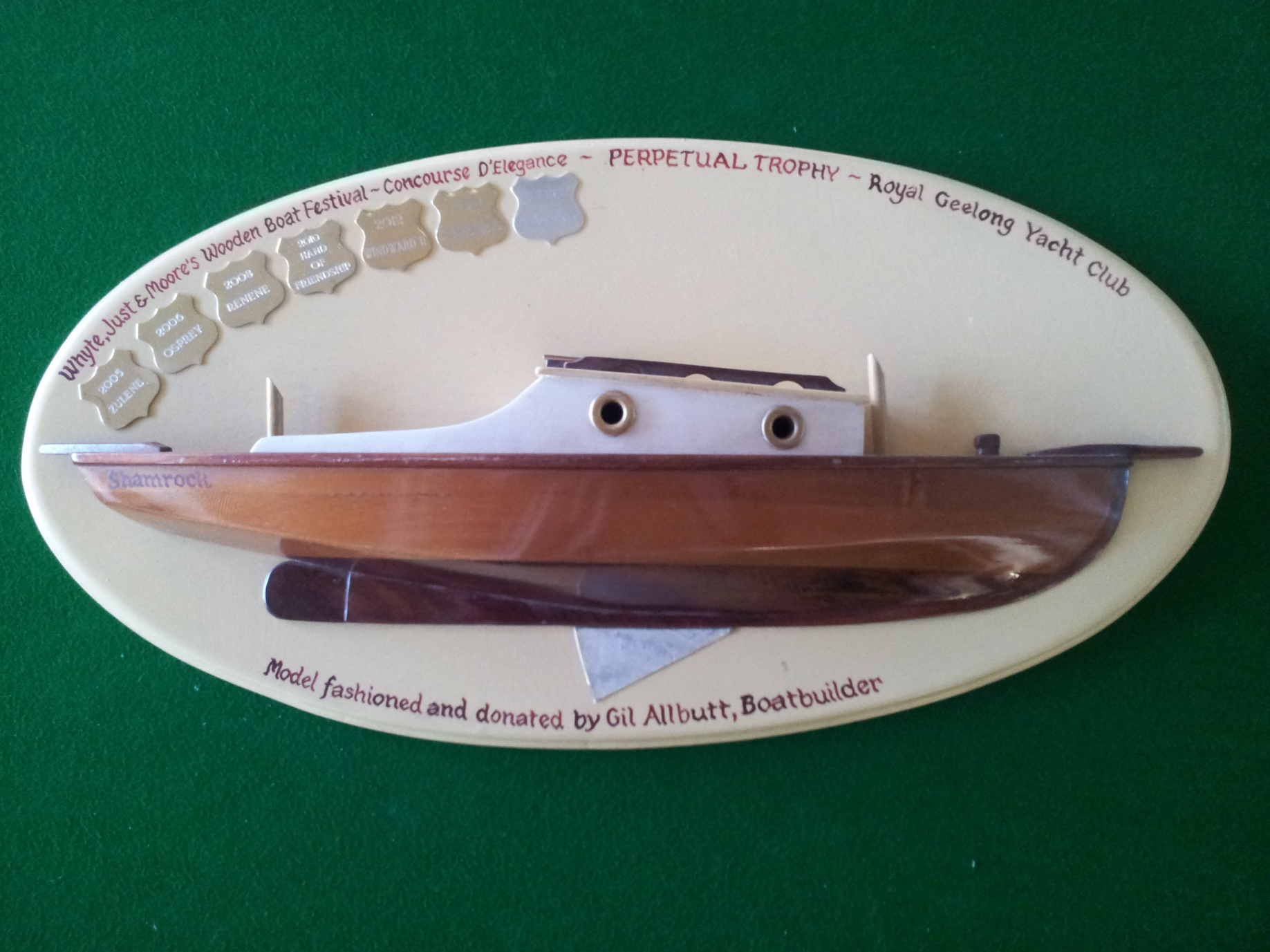 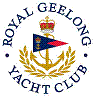 Royal Geelong Yacht Club Inc.Est 1859Trophy Deed of Gift.Trophy Deed of Gift.Trophy:Perpetual Trophy for Concourse D’ElegancePresented by:Gil Allbutt (Boat Builder)Date:2005-ishFor:Wooden Boat Festival Best Dressed BoatRemarks / RevisionsClick here for a List of RecipientsClick here for a List of Recipients